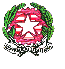 ISTITUTO COMPRENSIVO VILLAFRANCA TIRRENACodice Scuola   MEIC819005Via S. Giuseppe Calasanzio, 17 - Tel./Fax 090/334517C. F.   9710596083198049 VILLAFRANCA TIRRENA (ME)E – mail meic819005@istruzione.it  -  meic819005@pec.istruzione.it Sito web:    http://www.icvillafrancatirrena.edu.it Al Dirigente Scolastico							   dell'Istituto Comprensivo di 							   Villafranca Tirrena (ME)Oggetto: Assunzione in Servizio (Personale Docente/ATA)	_ l _  sottoscritto/a  ________________________________________  											nato/a a _________________________ ( ____ ) il _______________ e residente in __________________________ via ____________________________  n° _______ tel.___________________ n° codice fiscale ____________________  docente di ____________________ / qualifica ________________________ con  n° ore ______     (per il personale docente)                                             (per il personale A.T.A.)  +  n. ore in altre scuole:n. ore _____    c/o   ________________________________________n. ore _____    c/o   ________________________________________D I C H I A R Adi assumere servizio in data odierna  per l'anno scolastico 2022/23.Comunica che nell’A.S. precedente ha prestato servizio presso __________________ ____________________________________________________________________Villafranca Tirrena________						FIRMA								 __________________________ 